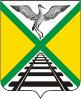  СОВЕТ МУНИЦИПАЛЬНОГО РАЙОНА                                                     «ЗАБАЙКАЛЬСКИЙ РАЙОН»РЕШЕНИЕп.г.т.Забайкальск10 сентября  2021 года                                                                                   № 446О внесении изменений в решение Совета муниципального района «Забайкальский район» от 20 июня 2017 года №81 «Об утверждении Порядка предоставления иных межбюджетных трансфертов из районного бюджета муниципального района "Забайкальский район" бюджетам поселений» 	В соответствии с Федеральным законом от 06 октября 2003г. № 131-ФЗ «Об общих принципах организации местного самоуправления в Российской Федерации», статьей 142 Бюджетного кодекса Российской Федерации, руководствуясь статьей 24 Устава муниципального района «Забайкальский район»,  Совет муниципального района «Забайкальский район» решил:    1.Внести  изменения в  решение  Совета муниципального района «Забайкальский район»  от 20 июня 2017 года №81 следующего содержания:1.1.В подпункте 2.2. пункта 2 слова «Порядок предоставления субвенции бюджетам поселений на осуществление полномочий утверждается постановлением Администрации муниципального района "Забайкальский район".» исключить.   2.Опубликовать (обнародовать) настоящее решение  в порядке, установленном Уставом муниципального района «Забайкальский район»  и разместить   на официальном сайте муниципального района «Забайкальский район» в информационно-телекоммуникационной сети интернет»www.zabaikalskadm.ru    3. Настоящее решение вступает в силу на следующий день после официального опубликования ( обнародования).И.о. Главы муниципального района «Забайкальский район»                                                          В.Н. Беломестнова